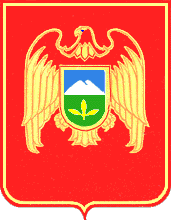 КУРЫТ ЩIЭНЫГЪЭ ЩРАГЪЭГЪУЭТ МУНИЦИПАЛЬНЭ БЮДЖЕТНЭ IУЭХУЩIАПIЭ «Гимназия № 6»МУНИЦИПАЛЬНЫЙ БЮДЖЕТ БИТЕУЛЮ БИЛИМ БЕРИУ УЧРЕЖДЕНИЕ «Гимназия № 6»МУНИЦИПАЛЬНОЕ БЮДЖЕТНОЕ ОБЩЕОБРАЗОВАТЕЛЬНОЕ УЧРЕЖДЕНИЕ  «Гимназия № 6»ПРИКАЗот  « 17 » марта  2020  г.  					                                          № 45        г. Прохладный  О зачислении На основании поданных документов и заявления родителей,ПРИКАЗЫВАЮ:зачислить в 1-й класс 2020 – 2021 учебного года: Черного Тимофея ДмитриевичаДиректор 								                 С.Ф. ДынниковМБОУ «Гимназия № 6»